ST. ANDREW’S UNITED CHURCH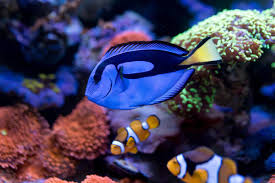 60 West Avenue, St. Thomas519- 631-4558e-mail : standrewsucgra@rogers.comweb site: www.standrewsunitedchurch.comMinisters: The people of St. Andrew’sPastor: Rev.Cheryl BoltonMinistry of Music: Lynn SloanAugust 14, 2022 God on Film – Finding Dory       WE GATHERWelcome & Announcements - Lighting the Christ Candle Acknowledging Our TerritoryOne:For thousands of years, First Nations people have walked on this land; their relationship with the land is at the centre of their lives and spirituality. We are gathered on their traditional territory and acknowledge their stewardship of this land throughout the ages. Help us to become better neighbours so that we might live together in better ways.All:  For we are all kin in Christ, “All My Relations,” with each other and this earth, its waters, air, animals, and plants.Call to Worship  In deep gratitude we come to worship God.We recognize God as the source of all goodness.All good gifts come from the Spirit of God:love, peace, joy, patience, kindness, gentleness are all of God.We come with grateful hearts, not for things, but for who God is.We gather to show our gratitude in song and prayer.Gathering Hymn - Come and Find the Quiet Centre - 374 VUPrayer of ApproachAll God’s Children - Finding Dory OverviewHymn - Precious Lord, Take My Hand - 670 VULISTEN FOR GOD’S WORDScripture Reading - James 1: 22-25, Philippians 4: 13Meditation - “Just Keep Swimming”Hymn of Meditation - What a Friend - 664 VUWE RESPOND TO GOD’S WORDInvitation to Offering DedicationA Moment for Concerns and CelebrationsPrayers of Thanksgiving and Concern Lord’s PrayerHymn - Lead On, O Cloud of Presence - 421 VUBlessing and Commissioning ANNOUNCEMENTSWe are so excited to announce, we are looking to restart Sunday School in September. We are looking for volunteers who would be willing to help with Sunday school. It would be on a rotation with other volunteers. This would begin in September.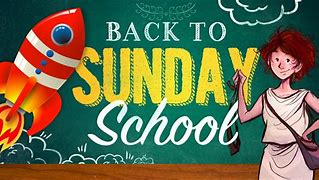 New: you can now etransfer givings to St.Andrews. This can be used to make a donation, pay for camp, buy dinner tickets etc. You can do etransfers thru your bank and the email address to use is:  statreasurerst@gmail.com. Feel free to ask Rev.Cheryl or Susan or our treasurer Belinda any questions you may have about etransfer.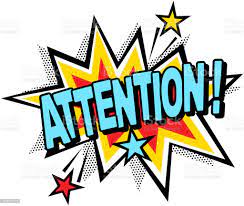 Upcoming ServicesAugust 21-IntermissionAugust 28-God on Film-Indiana Jones and the Last CrusadeSeptember 4-God on Film-GhostbustersIt’s that time of year again, we are looking for donations of cash and gift cards to purchase back to school supplies! Many families in the area are finding it difficult to provide given the rise in food, gas, rent etc. Any amount is appreciated.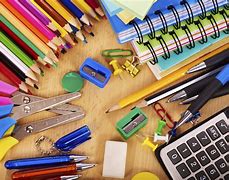 Don’t forget to check your mailboxes in the hall! 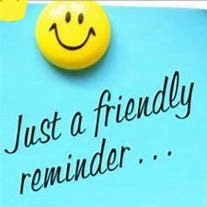 